APPLICATION FORM FOR ISSUE OR RENEWAL OF COMMERCIAL PILOT LICENCE (HELICOPTERS)Note: S- Satisfactory, N/S- Unsatisfactory, N/A- Not Applicable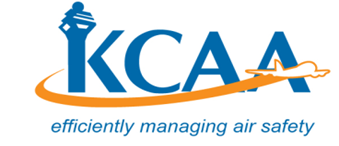 FORM FORM-M-PEL 3-2August, 2019Application Type (Please tick the appropriate box)I am applying for; Commercial Pilot Licence        ☐ Initial Issue                 ☐ Renewal                 Licence No:                     ☐ Conversion             Foreign Licence No:                                 Issuing State:Applicant details:Applicant details:Applicant details:Applicant details:Applicant details:Applicant details:Applicant details:Name (as it appears on ID/Passport):Name (as it appears on ID/Passport):Name (as it appears on ID/Passport):Name (as it appears on ID/Passport):Name (as it appears on ID/Passport):Name (as it appears on ID/Passport):Name (as it appears on ID/Passport):Date of Birth:                                                           Date of Birth:                                                           Age (Min.18):Age (Min.18):Age (Min.18):Age (Min.18):Age (Min.18):Gender:                 ☐ Male               ☐ Female                         Gender:                 ☐ Male               ☐ Female                         Postal Address:Postal Address:Postal Address:Postal Address:Postal Address:Email address:Email address:Email address:Email address:Email address:Email address:Email address:ID/Passport No:ID/Passport No:Nationality:Nationality:Nationality:Nationality:Nationality:Licence heldLicence heldPhone Number:Phone Number:Phone Number:Phone Number:Phone Number:Medical Certificate Details:Medical Certificate Details:Medical Certificate Details:Medical Certificate Details:Medical Certificate Details:Medical Certificate Details:Medical Certificate Details:Class of Medical:Date of Medical:Expiry date:Expiry date:Name of AME:Name of AME:Name of AME:Aeronautical  Experience Aeronautical  Experience Aeronautical  Experience Aeronautical  Experience PEL InspectorPEL InspectorPEL InspectorFor Initial Issue: For Initial Issue: StandardActualSN/SN/ATotal Flight Time Total Flight Time 150 hoursTotal Flight Time if from an ATOTotal Flight Time if from an ATO100 hoursSynthetic flight trainer hoursSynthetic flight trainer hours10 hoursPIC flight time PIC flight time 35 hoursPIC cross-country flight timePIC cross-country flight time10 hoursOne cross-country flight (300nm)Full-stop landings at different aerodromesDate of this flight:One cross-country flight (300nm)Full-stop landings at different aerodromesDate of this flight:1 flight2 One cross-country flight (300nm)Full-stop landings at different aerodromesDate of this flight:One cross-country flight (300nm)Full-stop landings at different aerodromesDate of this flight:Instrument Instruction timeInstrument Instruction time10 hoursInstrument ground time;Instrument ground time;< 5 hoursNight flight time;Number of take offs & landings as PICNight flight time;Number of take offs & landings as PIC5 hours5Credit towards 200 h of flight time for a pilot licensed in another categoryCredit towards 200 h of flight time for a pilot licensed in another categoryCredit towards 200 h of flight time for a pilot licensed in another categoryCredit towards 200 h of flight time for a pilot licensed in another categoryCredit towards 200 h of flight time for a pilot licensed in another categoryCredit towards 200 h of flight time for a pilot licensed in another categoryCredit towards 200 h of flight time for a pilot licensed in another categoryFlight time as pilot-in-command in a category other than helicoptersFlight time as pilot-in-command in a category other than helicopters10 hoursFlight time as pilot-in-command holding a PPL(H)Flight time as pilot-in-command holding a PPL(H)30 hoursFlight time as pilot-in-command holding a CPL(H)Flight time as pilot-in-command holding a CPL(H)100 hoursFor Renewal:For Renewal:StandardActualSN/SN/ATotal Flight TimeTotal Flight TimePIC hours in the last 6 monthsPIC hours in the last 6 months6Take-offs and landingsTake-offs and landings6Date of last Instrument Rating check (dd/mm/yyyy)Date of last Instrument Rating check (dd/mm/yyyy)Attachments: Tick only if you have attached;Attachments: Tick only if you have attached;Attachments: Tick only if you have attached;Attachments: Tick only if you have attached;Attachments: Tick only if you have attached;Attachments: Tick only if you have attached;Attachments: Tick only if you have attached;☐ For Initial Issue:☐ For Initial Issue:☐   For Renewal:☐   For Renewal:☐   For Renewal:☐   For Renewal:☐   For Renewal:☐ A copy of Medical certificate         ☐ A copy of Medical certificate         ☐   A copy of Medical certificate         ☐   A copy of Medical certificate         ☐   A copy of Medical certificate         ☐   A copy of Medical certificate         ☐   A copy of Medical certificate         ☐ Two Passport size photos  (2cm*2.5cm)                                 ☐ Two Passport size photos  (2cm*2.5cm)                                 ☐   Copies of the last 2 pages of the logbook                 ☐   Copies of the last 2 pages of the logbook                 ☐   Copies of the last 2 pages of the logbook                 ☐   Copies of the last 2 pages of the logbook                 ☐   Copies of the last 2 pages of the logbook                 ☐ A copy of ID/Passport                 ☐ A copy of ID/Passport                 ☐   Logbook                 ☐   Logbook                 ☐   Copies of the last 2 pages of the logbook                 ☐   Copies of the last 2 pages of the logbook                 ☐ For Conversion:☐ For Conversion:☐ For Conversion:☐ For Conversion:☐ For Conversion:☐ For Conversion:☐ For Conversion:☐ A copy of Kenyan Medical certificate         ☐ A copy of Kenyan Medical certificate         ☐ A copy of ID/Passport                 ☐ A copy of ID/Passport                 ☐ A copy of ID/Passport                 ☐ A copy of ID/Passport                 ☐ A copy of ID/Passport                 ☐ A copy of Foreign Medical certificate         ☐ A copy of Foreign Medical certificate         ☐ Copies of the last 2 pages of the logbook                 ☐ Copies of the last 2 pages of the logbook                 ☐ Copies of the last 2 pages of the logbook                 ☐ Copies of the last 2 pages of the logbook                 ☐ Copies of the last 2 pages of the logbook                 ☐ Two Passport size photos  (2cm*2.5cm)                                 ☐ Two Passport size photos  (2cm*2.5cm)                                 ☐ A copy of the foreign licence         ☐ A copy of the foreign licence         ☐ A copy of the foreign licence         ☐ A copy of the foreign licence         ☐ A copy of the foreign licence         Declaration:Declaration:Declaration:Declaration:Declaration:Declaration:Declaration:I declare to the best of my knowledge and belief, that the information given in this application and attachments are complete and correct.I declare to the best of my knowledge and belief, that the information given in this application and attachments are complete and correct.I declare to the best of my knowledge and belief, that the information given in this application and attachments are complete and correct.I declare to the best of my knowledge and belief, that the information given in this application and attachments are complete and correct.I declare to the best of my knowledge and belief, that the information given in this application and attachments are complete and correct.I declare to the best of my knowledge and belief, that the information given in this application and attachments are complete and correct.I declare to the best of my knowledge and belief, that the information given in this application and attachments are complete and correct.Signature:                                                                 Date:      Signature:                                                                 Date:      Signature:                                                                 Date:      Signature:                                                                 Date:      Signature:                                                                 Date:      Signature:                                                                 Date:      Signature:                                                                 Date:      For Official Use Only:For Official Use Only:For Official Use Only:For Official Use Only:For Official Use Only:For Official Use Only:For Official Use Only:Fees:                                                                   Receipt No Fees:                                                                   Receipt No Fees:                                                                   Receipt No Fees:                                                                   Receipt No Fees:                                                                   Receipt No Fees:                                                                   Receipt No Fees:                                                                   Receipt No Date:                                                                   ☐  HQ            ☐  WAP          ☐  MSADate:                                                                   ☐  HQ            ☐  WAP          ☐  MSADate:                                                                   ☐  HQ            ☐  WAP          ☐  MSADate:                                                                   ☐  HQ            ☐  WAP          ☐  MSADate:                                                                   ☐  HQ            ☐  WAP          ☐  MSADate:                                                                   ☐  HQ            ☐  WAP          ☐  MSADate:                                                                   ☐  HQ            ☐  WAP          ☐  MSAPEL Inspector’s Name:                                      Signature:PEL Inspector’s Name:                                      Signature:PEL Inspector’s Name:                                      Signature:PEL Inspector’s Name:                                      Signature:PEL Inspector’s Name:                                      Signature:PEL Inspector’s Name:                                      Signature:PEL Inspector’s Name:                                      Signature: